ZŠ a MŠ Štefcova, Hradec Králové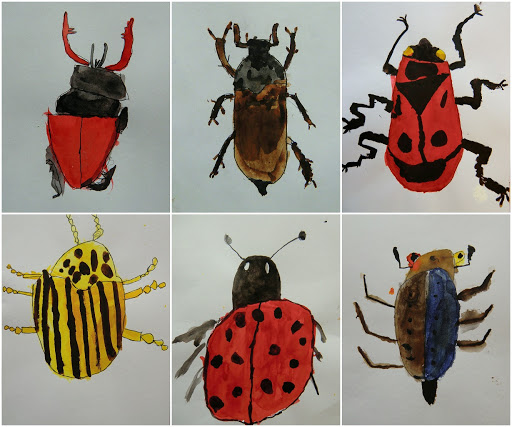 „KLUB BROUČKŮ“Setkání v klubu budou probíhat ve středu od 16:00 do 17:30 hodin. Na co se můžete těšit? Písničky, logopedické říkanky, malování, pohádky a různé sportovní hry. Kurzovné se platí při návštěvě a činí 30 Kč. Program na 2. pololetí: Březen				                         Květen: 9. 3.   Přichází jaro 			             11. 5. Význam vody v přírodě16. 3. Knihovna Malšovice   	                        25. 5. Cestujeme, dopravní značky                        30. 3. Než půjdu k zápisu do školy 	             							Duben:					              			13. 4. Svátky jara - Velikonoce	                        27. 4. Planeta Země        Tel: 606 777 038/107 – Mgr. Marie Hutlováe-mail: hutlova@stefcova.cz							web: www.stefcova.cz